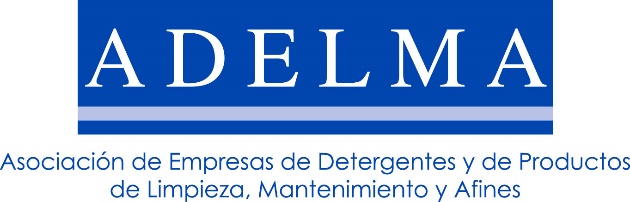 SERVICIOS BANCO SABADELL PARA EMPRESAS MIEMBRO DE ADELMAhttps://www.bancsabadell.com/cs/Satellite/COBSP291267_SabAtl/Asociacion-de-Empresas-de-Detergentes-y-Productos-de-Limpieza,-Mantenimiento-y-Afines---ADELMA/2000008513649/es/?dis=dis:tp-:sp-:pt-adelma:nf-:nc-acutopglbcolprofesional:c-colectivos:f-logo:t-155x32:mp-:ga-bs 